お仕事のご応募は電話でも申し込みいただけます。先着順となっておりますので、まずはお電話ください。NO.就業先就業内容時間水口町八田工場内事務所清掃9：00～12：00夏見施設管理ローテーション甲西駅前広場清掃作業隔週≪月・水・金≫竜王町発掘作業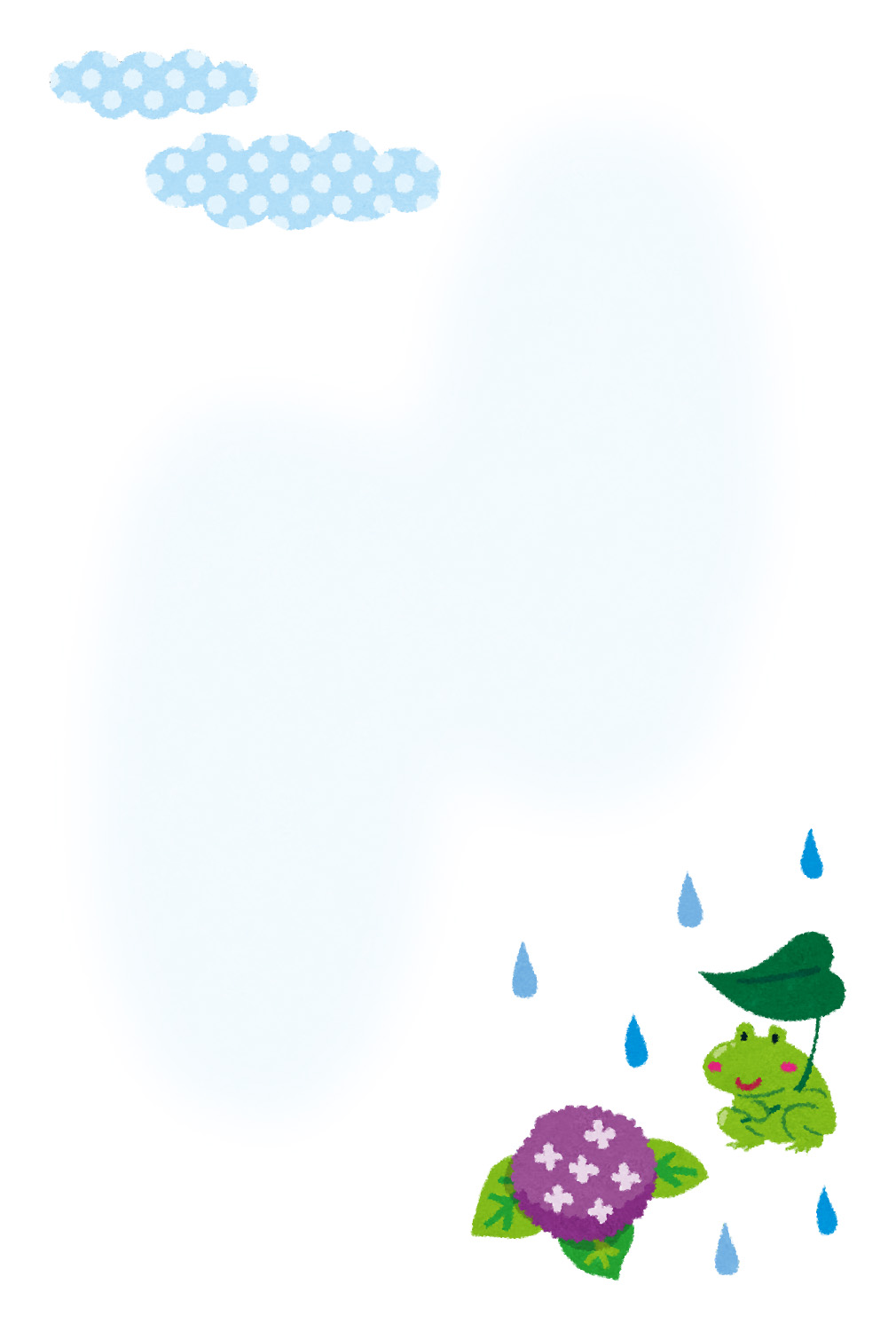 9：00～17：00夏見工場内清掃作業隔週　３時間程度≪月・水・金≫